Instructions for preparation of CGCT-8 abstract (14pt, Times New Roman, bold)First Author1,*, Second Author1, and Third Author1,2  (12pt, Times New Roman)1 Affiliation1, Address1, City1, Country1 (12pt, Times New Roman, Italic)2 Affiliation2, Address2, City2, Country2 (12pt, Times New Roman, Italic)*E-mail: xxxx@cgct-8.comThe authors should prepare two kinds of abstracts: (i) a 100-words short abstract which will be included in a printed abstract book; and (ii) a one-page abstract which will be used for evaluation of the paper and be included in an electronic abstract book. Your abstracts should be submitted via our online submission system, no later than September 30, 2020.The 100-words short abstract should be submitted via our online submission system. No figures, tables, and formulae are allowed in the short abstract.The one-page abstract should be submitted via our online submission system. The authors are encouraged to submit a camera-ready abstract (A4-size with 25 mm margins on all sides) in a PDF format. The abstract must be completed within 1 page and may include figures, tables, and references in it, if necessary.  Please use font type of Times New Roman (or similar fonts) with single spaced lines. If you have to utilize other fonts, all the fonts must be embedded in the file. The font size should be 14 point for the title and 12 point for the remaining. The title should be placed at the top, followed by the author(s) name(s), affiliation(s) and address(es), and e-mail address of the contact person if available. The presenting author’s name should be underlined. If your manuscript includes digital photographs, please make sure that they are clearly visible. Captions of figures and tables should be placed. References, if present, should be listed at the end of the text with brackets, e.g., [1]. The accepted abstracts will be published in the electronic abstract book. Please note the program committee cannot be responsible for any errors in spelling, grammar, scientific fact, or abstract format. Please check for mistakes before submitting your abstract. For more information, see the conference website (https://cgct-8.com/).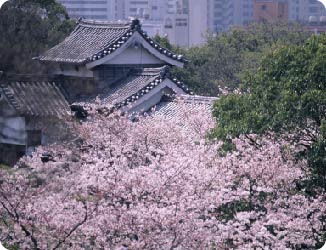 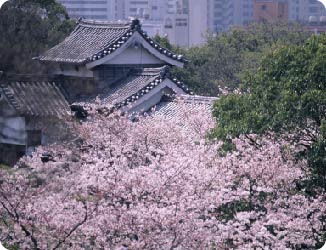 References[1] A. B. Author et al., J. Cryst. Growth 12, 3456 (2020). 